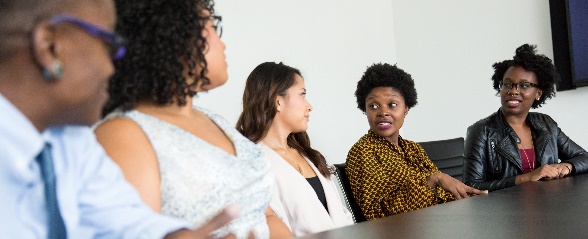 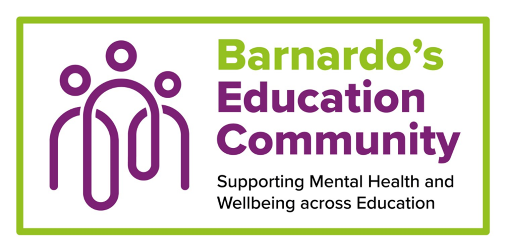 Case Study: supporting children and young people who are experiencing loss, grief, and/or bereavementCase Study: supporting children and young people who are experiencing loss, grief, and/or bereavementCase Study: supporting children and young people who are experiencing loss, grief, and/or bereavementCase Study: supporting children and young people who are experiencing loss, grief, and/or bereavementYour Occupation:Your Occupation:Theme of Case Study:Theme of Case Study:* Please change any identifiable information for confidentiality reasons and consent from pupils and parents/carers/guardians to be obtained ** Please change any identifiable information for confidentiality reasons and consent from pupils and parents/carers/guardians to be obtained ** Please change any identifiable information for confidentiality reasons and consent from pupils and parents/carers/guardians to be obtained ** Please change any identifiable information for confidentiality reasons and consent from pupils and parents/carers/guardians to be obtained *Your work context - the type of educational setting you work in and the communities it serves:Your work context - the type of educational setting you work in and the communities it serves:Your work context - the type of educational setting you work in and the communities it serves:Your work context - the type of educational setting you work in and the communities it serves:What you did, why, and with whom?What you did, why, and with whom?What you did, why, and with whom?What you did, why, and with whom?Resources and activities you found most useful:The impact and outcomes:Short clips (URL links if online), images of children and young people, or of any artwork, etc:Any comments: